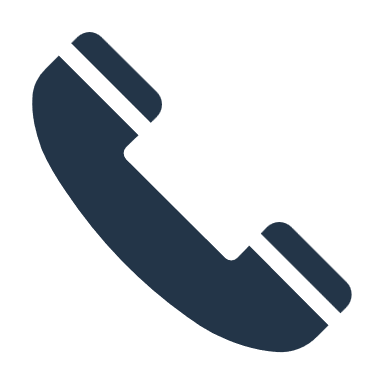 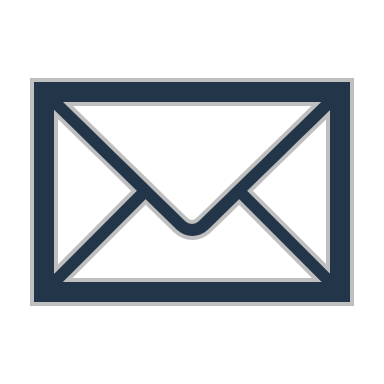 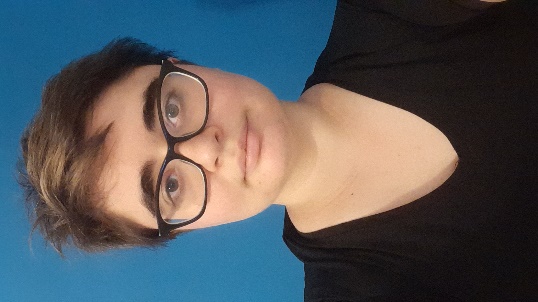 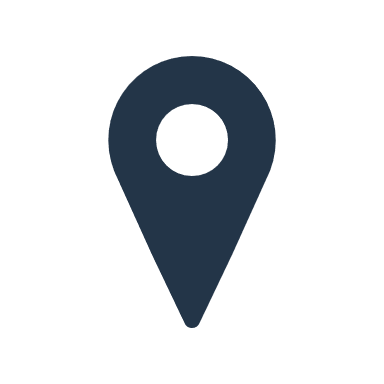 PERCORSO EDUCATIVO2023 – ongoingPhD in Psychology and Cognitive Science PNRR Fellowship: Long-term impact of complementary feeding approach in preschool children: developmental outcomes, eating behavior and food sustainability.Sapienza University of Rome2023Specialization course in Developmental Psychodiagnostics AssessmentSapienza University of RomeFinal degree mark: 2019 – 2021Master’s Degree: Psychology of typical and atypical developmentSapienza University of RomeFinal degree mark: 110/110 cum laude 2016 - 2019 Bachelor’s degree: Psychology and social processesSapienza University of RomeFinal degree mark: 108/110 RESEARCH AND PRACTICAL EXPERIENCEApril 2023 – September 2023Sapienza University of Rome, Department of Dynamic and Clinical Psychology | Research fellowship Research Topic: Complementary feeding and maternal responsiveness in 18-24-month-old children Supervisor: Prof. Francesca BellagambaMarch 2023 – November 2023 Sapienza University of Rome, centro SeVaSS | Specialization internshipTopic: Observation of psychodiagnostics assessment procedures aimed at children and parentsSupervisor: Prof. Eleonora CannoniSeptember 2021 – September 2022ISTC-CNR and Sapienza University of Rome | Internship
Research topic: Complementary feeding and maternal responsiveness Supervisor: Dr. Elsa Addessi Topic: Sapienza Counselling service administration Supervisor: Prof. Silvia AndreassiSeptember 2020 – June 2021Sapienza University of Rome | Master thesis project
Research topic: Complementary feeding and maternal responsiveness in eight-month-old infantsThesis supervisor: Prof. Barbara Caravale; Thesis external supervisor: Dr. Elsa AddessiSeptember 2018 – June 2019 Sapienza University of Rome | Bachelor thesis projectResearch topic: Relationship between weaning methods and cognitive developmentThesis supervisor: Prof. Francesca Bellagamba Conferences19-22 January 2022 XVII Giornate di Neuropsicologia dell’Età Evolutiva, Virtual Meeting | Poster presentation Poster presentation on: Complementary feeding and maternal responsiveness in eight-month-old infants (Authors: A. Di Prete, V. Focaroli, M. Paoletti, G. Pecora, E. Hodges, A. Galloway, C. Farrow, F. Chiarotti, B. Caravale, C. Gasparini, S. Gastaldi, F. Bellagamba, E. Addessi)7-10 July 2022ICIS 2022 Ottawa | Presentation contribution Presentation contribution: Complementary feeding and maternal responsiveness in eight-month-old infants (Autori: A. Di Prete, V. Focaroli, M. Paoletti, G. Pecora, E. Hodges, A. Galloway, C. Farrow, F. Chiarotti, B. Caravale, C. Gasparini, S. Gastaldi, F. Bellagamba, E. Addessi)27-30 September 2022XXX National Conference of the Italian Psychological Society | Presentation contributionPresentation contribution: Complementary feeding and maternal responsiveness in a longitudinal sample of 8- and 12-month-old (Authors: Addessi, E., Di Prete, A., Del Grosso, D., Focaroli, V., Paoletti, M., Pecora, G., Hodges, E.A., Galloway, A.T., Farrow, C.)  25-27 September 2023XXXV National Conference of the Italian Psychological Society | Presentation contributionPresentation contribution: Self-feeding and intentional communication in 12-month-old children (Authors: Pecora, G., Paoletti, M., Ciolli, M., Iaboni, E., Palladino, N., Di Prete, A., Farrow, C., Shapiro, L., Gastaldi, S., Bellagamba, F.)27-28 September 2023Protolang 8 – Ways to (proto)language conferences serie| Presentation contributionPresentation contribution: Self-feeding and intentional communication during the meal in 12-month-old infants (Autori: Pecora, G., Focaroli, V., Paoletti, M., Ciolli, M., Iaboni, E., Palladino, N., Di Prete, A., Farrow, C., Shapiro, L., Galloway, A., Chiarotti, F., Caravale, B., Gastaldi, S., Addessi, E., Bellagamba, F.) PUBLICATIONSDi Prete, A., Del Grosso, D., Focaroli, V., Paoletti, M., Pecora, G., Hodges, E., Galloway, A., Farrow, C., Chiarotti, F., Caravale, B., Gasparini, C., Gastaldi, S., Bellagamba, F., Addessi, E.  (2023). Complementary feeding approach and maternal responsiveness in 8- and 12-month-old infants: a longitudinal study. Appetite, 107028 CONTRIBUTION TO SCIENTIFIC DISSEMINATIONProgetto Spoon Blog (http://www.progettospoon.com/blog): How to increase fruit and vegetable consumption in children? Comparing strategies (November 2022)Starting complementary feeding with vegetables (January 2023)Fruit juice in the bottle? No, thanks (March 2023)"Let me choose for myself what to eat": the body's wisdom and the child's ability to self-regulate (April 2023)Television at the table and the influence of media on children's choices (June 2023)Would you rather eat with mom or dad? Comparing maternal and paternal eating practices (June 2023)Draw your favorite meal. A window into children's food preferences (July 2023)Complementary feeding and choking risk? (September 2023)Vegetables for breakfast (October 2023)Vegetables to drink? (October 2023)Bellagamba F. & Addessi E. (2023) Lo sviluppo dell’alimentazione nel bambino: breve rassegna delle evidenze scientifiche Bordeaux editore | Drafting contributionLANGUAGES AND TECHINICAL SKILLSLanguages: Italian (native), English (advanced, Cambridge-C1)Technical skills: Video coding and analysis (BORIS software, Responsiveness to Child Feeding Cues Scale), statistical data analysis (SPSS and Jamovi, basic level), VeraCrypt, scientific report writing and data presentation, MS Office, Video editing (VEGASpro).Autorizzo il trattamento dei miei dati personali ai sensi della legge 196/03 e dell’art. 13 GDPR 679/16Ai sensi dell’art. 46 del dpr 445/2000 dichiaro che tutte le informazioni contenute nel presente curriculum vitae corrispondono a veritàRoma, 09/12/23 								Alice Di Prete 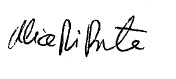 